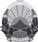 РЕПУБЛИКА МАКЕДОНИЈА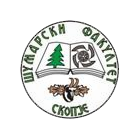 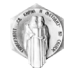 Решениеза прием на кандидати во прв уписен рок на насоката Пејзажно дизајнирањеI Редовни студенти во државна квотаII Вонредни студентиПОУКА: Кандидатите имаат право на приговор во рок од 24 часа од денот на објавувавњето.Конкурсна комисија:Датум: 26.08.2013 						      доц. д-р Здравко Трајановпроф. д-р Македонка Стојановскапроф. д-р Николчо ВелковскиРед. бр.Број на електронска пријаваПоени40/ПД1712196,2810/ПД1406490,8545/ПД1243987,6726/ПД1404587,1403/ПД1022385,0034/ПД1693376,2533/ПД1684975,1505/ПД1295971,1236/ПД1748668,3308/ПД1520568,1709/ПД1187967,8502/ПД1643066,8242/ПД1110465,9012/ПД1551864,4121/ПД1502760,4915/ПД1590657,6118/ПД1435149,0930/ПД1613448,09Ред. бр.Број на електронска пријаваПоени39/ПД1599454,7004/ПД 1453544,31